Дата___________                         Занятие №13ЧАСТНАЯ ВИРУСОЛОГИЯТема№4 Вирусы-возбудители гепатитовЦель: изучить классификацию,  биологические  свойства, особенности распространения и патогенеза, лабораторную диагностику вирусных гепатитов.Вопросы к занятию: Классификация вирусных гепатитов (А, В, С, Д, Е), основные биологические свойства возбудителей, их значение в структуре инфекционных заболеванийВирус гепатита А, патогенез и лабораторная диагностика гепатита А.Вирус гепатита В, патогенез и лабораторная диагностика гепатита В.Специфическая и неспецифическая профилактика гепатитовСравнительная характеристика вирусных гепатитовВИРУС ГЕПАТИТА АГепатит А (Болезнь Боткина, катаральная желтуха, эпидемический гепатит) – острое инфекционное заболевание с фекально-оральным механизмом передачи, характеризующееся преимущественным поражением печени и проявляющееся клинически гепатомегалией, интоксикацией и желтухой.Таксономическое положение:Семейство: Род__________________________________________________________________________________________           _______________________________Историческая справка: 1973 г. выделен вирус С.ФейнстонРепродукция вирусаРезистентностьЭпидемиология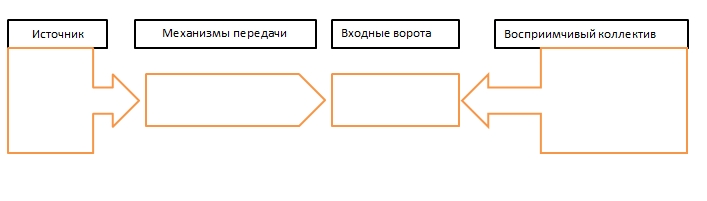 Патогенез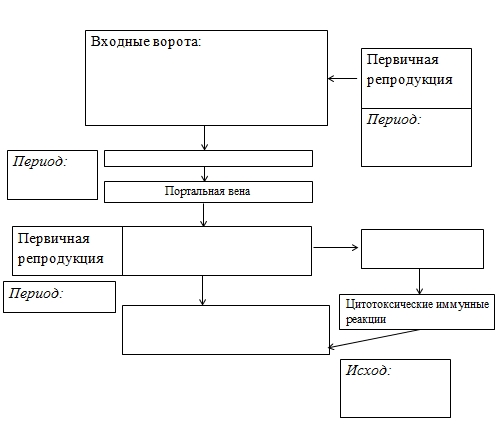 ИммунитетМикробиологическая диагностика гепатита А Лечение и профилактикаБиопрепараты   профилактики и лечения гепатита АВИРУС ГЕПАТИТА BГепатит В  -  антропонозное инфекционное заболевание с преимущественным поражением печени, протекающее в различных клинических формах – от вирусоносительства острого и хронического гепатита до цирроза и первичного рака печени..Таксономическое положение:Семейство____________________Род____________________________Историческая справка:В 1963 г. Б. Бламберг и Х. Альтер в крови австралийского аборигена обнаружили HBS-антиген.1970г. Д. Дейн обнаружил частицу вируса гепатита В в сыворотке крови больного.В 1986 г. П. Валенсуэла создал генно-модифицированную (рекомбинантную) вакцину против гепатита В.Антигенная структураРепродукция вирусаРезистентностьЭпидемиология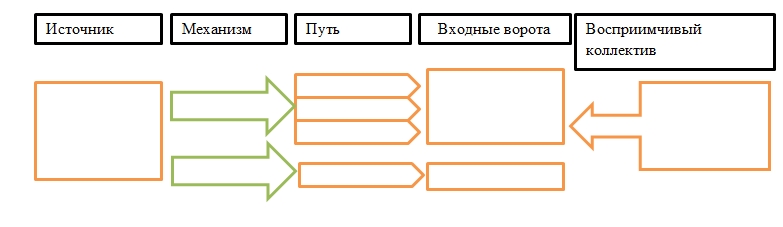 ИммунитетПатогенез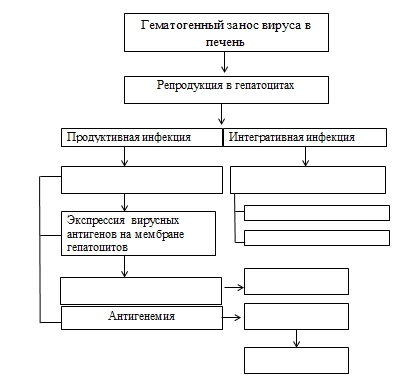 Микробиологическая диагностика гепатита ВЛечениеПротивовирусные препараты:Биопрепараты   профилактики гепатита ВВИРУС ГЕПАТИТА D 	. Таксономическое положение:Не относится ни к одному из известных вирусных семейств.Род____________________________          ________________________________          ________________________________Историческая справка:В 1977 г. М. Ризетттос соавт. Обнаружил вирус гепатита D в биоптате печени больного гепатитом ВВирус гепатита D является дефектным сателлитным вирусом. Он не способен к самостоятельной репликации в гепатоцитах. Для его репродукции требуется участие вируса гепатита В (вирус-хелпер). Из HBs АГ вируса гепатита В и клеточных липидов образуется внешняя оболочка (суперкапсид) дельта-вируса.Антигенная структураКапсидный Дельта-антиген  Репродукция вируса в клетке РезистентностьЭпидемиология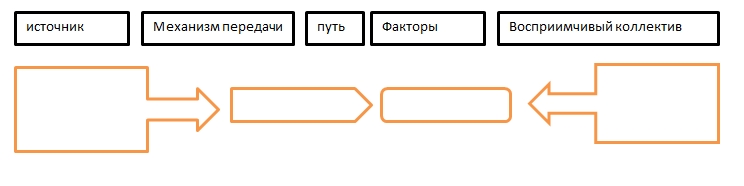 Инкубационный период вирусного гепатита D составляет от 2 до 12 недель.При одновременной коинфекции ВГВ и ВГD  клиническая картина заболевания может быть различной вплоть до тяжелых форм острого вирусного гепатита, однако выздоровление наступает у 95% пациентов. В хроническую форму инфекция переходит менее чем в 5% случаев.При суперинфекции ВГD. Наличие дельта-вируса  значительно  утяжеляет течение НВV-гепатита и ухудшает прогноз.  Во многих  случаях развивается тяжелый фульминатный гепатит с летальностью до 70-90%. У остальных пациентов (свыше 90% случаев) развивается хронический гепатит D с высоким риском прогрессирования и переходом в цирроз печени.Микробиологическая диагностикаЛечение и профилактикаВ основе профилактики  распространения дельта-инфекции лежит -ВИРУС ГЕПАТИТА СГепатит С  -  антропонозная вирусная инфекция, поражающая печень и передающаяся парэнтерально, реже половым путем, характеризующеесячастым переходом в хроническую форму с развитием цирроза и первичного рака печени. Таксономическое положение:Семейство____________________Род____________________________Историческая справка:Вирус гепатита С открыт в 1989 году  Д.У. Брэдли,  M. Хьютон, Кви-Лим Чу и Д. КуоАнтигенная структураСердцевинный АГПоверхностные АГАГ неструктурных белковВирус гепатита С обладает высокой изменчивостью. В организме человека после инфицирования вирусом гепатита С в результате мутаций возникает множество вариантов вирусных частиц, отличающихся от родительского вируса. Такие варианты называются квазивидами. Они способны уклоняться от действия нейтрализующих антител, синтезируемых в ответ на исходный вариант вируса. В организме каждого конкретного человека, инфицированного вирусом гепатита С, присутствует  множество уникальных квазивидов. В каждом квазивидовом наборе существует преобладающий вариант и редкие варианты. Когда иммунная система уничтожает преобладающий вариант, один из редких вариантов занимает его место. Таким способом вирус гепатита С уклоняется от действия иммунной системы организма, которая вынуждена постоянно идентифицировать и уничтожать новые варианты вируса.Репродукция вируса в клетке (схема)РезистентностьЭпидемиологияПатогенез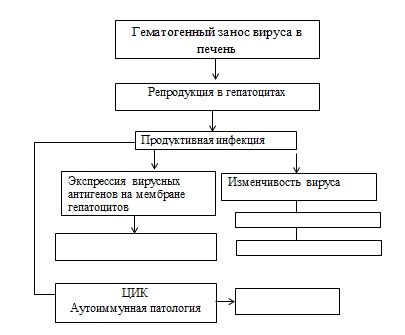 ИммунитетМикробиологическая диагностикаЛечение и профилактикаПротивовирусные препараты для лечения гепатита С:Специфическая профилактика не разработанаЗАДАЧА № 1Больной  жалуется на потерю аппетита, слабость, боли в животе. При осмотре приемным врачом обнаружено:  желтушность склер глаз, потемнение цвета мочи, просветление кала, которое могло быть диагностировано как вирусный гепатит А.какой материал исследования необходимо взять в данном случае?какой метод диагностики следует применить? ЗАДАЧА № 2Молодой специалист Максим Р, 23 лет, при поступлении на пищевое предприятие был направлен на врачебное обследование для получения «Медицинской книжки». При отсутствии жалоб, у обследованного увеличение печени. Из скриннинговых ИФА на гепатиты, положительной оказалась реакция на гепатит С. Максим признался, что в 16-летнем возрасте он вместе с группой подростков несколько раз пробовал наркотики, которые они вводили внутривенно, пользуясь одним шприцем. Предварительный диагноз: «Гепатит С, хроническая форма». Задание:Укажите таксономическое положение вируса гепатита С (ВГС) и опишите строение вириона.Охарактеризуйте антигенную изменчивость ВГС.Опишите процесс репродукции ВГС.Назовите источники и пути передачи ВГС.Опишите патогенез гепатите С. Что способствует хроническому течению инфекции?Какие лабораторные исследования нужно провести для подтверждения диагноза «хронический гепатит» у обследуемого Максима Р.?ЗАДАЧА №3У четырёх больных гепатитом В были обнаружены следующие иммунологические показатели:НВsАg +HBsAg+;  HBе Ag+ ?Анти HBc  и антиНВе  антитела классов Jg М  и  JgGВысокие и стабильные титры анти НВс Аg  антител JgGНа основании указанных маркёров сделайте заключение о периоде болезни у каждого больногоНазовите методы, используемые для выявления маркёров?A(HAV)E (HEV)B (HBV)D (HDV)C (HCV)ТаксономияСемейство:Род:Тип НКАнтигеныИсточник инфекцииМеханизм, пути передачиХронизация процессаЦиррозПервичный рак печениЭтап Особенности АдсорбцияПроникновение и депротеинизацияСинтез белка и репродукция геномаФормирование вирусных частиц и выход из клеткиФакторУФТемпература Температура ВысушиваниеДетергентыХлораминФакторУФ-20+100ВысушиваниеДетергентыХлораминВремя выживанияИсследуемый материалПериодМетодМаркерыСеродиагностикаСеродиагностикаСеродиагностикаСеродиагностикаМатериалПрепаратСостав и получениеПрименение Инактивированная вакцина против гепатита А«Хаврикс»АнтигенЛокализация Значение в репродукции вирусаАнтигенЛокализация Значение в репродукции вирусаЭтап Особенности АдсорбцияПроникновение и депротеинизацияСинтез белка и репродукция геномаФормирование вирусных частиц и выход из клеткиВ  некоторых случаях вирусная ДНК встраивается в клеточный геном в виде провируса. В таком случае развивается  интегративная инфекция, при которой встроенная вирусная ДНК подавляет апоптоз клетки и способствует хронизации процесса.В  некоторых случаях вирусная ДНК встраивается в клеточный геном в виде провируса. В таком случае развивается  интегративная инфекция, при которой встроенная вирусная ДНК подавляет апоптоз клетки и способствует хронизации процесса.ФакторУФТемпература Температура Температура ВысушиваниеДетергентыХлораминФакторУФ-20+60+100ВысушиваниеДетергентыХлораминВремя выживанияИсследуемый материалПериодзаболеванияМетодМаркерСеродиагностикаСеродиагностикаСеродиагностикаСеродиагностикаОбнаружение антигенов вирусаОбнаружение антигенов вирусаОбнаружение антигенов вирусаОбнаружение антигенов вируса HBsAgHBeAgОбнаружение специфических антителОбнаружение специфических антителОбнаружение специфических антителОбнаружение специфических антителАнтитела против  HBsAgАнтитела против HBeAgАнтитела класса  IgM  против  HBcAАнтитела класса  IgG  против  HBcAgМолекулярно-генетическая диагностикаМолекулярно-генетическая диагностикаМолекулярно-генетическая диагностикаМолекулярно-генетическая диагностикаПрепаратСостав и получениеПрименение Генно-инженерная вакцина против гепатита В«Энджерикс»Этап Особенности АдсорбцияПроникновение и депротеинизацияСинтез белка и репродукция геномаФормирование вирусных частиц и выход из клеткиФакторВысушиваниеТемпература Температура ФормалинФормалинЩелочьУФФакторВысушивание- 20+100ФормалинФормалинЩелочьУФчувствительностьИсследуемый материалМетод МаркерПериод заболеваниядельта-АГанти-дельта АТ-IgMанти-дельта АТ-IgGРНК HDVФакторВысушиваниеТемпература Температура ФормалинУФФакторВысушивание+60+100ФормалинУФчувствительностьИсследуемый материалМетод МаркерПериод заболеванияАнти-HCV-totalРНК HCV